Saturday, July 17th2021 Stark County Fair Queen PageantThursday, July 22ndFair Set Up				6:00 pmFamily Hot Dog RoastFriday, July 23rdSwine Weigh In			7:00 amJr. Fair Swine Show			9:00 am   (peewee first)   4-H Swine Show to Follow	Poultry, Rabbits & Rodents Show	1:00 pm   (peewee first)   4-H & Jr. Fair Show Together   **Costume Class to Follow**	Office Open for Speed Show	1:30 pmStark County Speed Show		3:30 pm2nd Chance Band			8:00 pmSponsored by Pioneer SeedSaturday, July 24thGeneral Projects Check In		8:00 amOffice Open for Speed Show	8:00 amStark County Speed Show		8:30 amMud Volleyball Registration	9:00 amMud Volleyball Tournament	10:00 amGoat & Sheep Weigh In		11:00 amJr. Fair General Projects Judging	11:00 amRocket Launch/Judging		12:00 pmJr. Fair/4-H Goat & Sheep Show	1:00 pm   (peewee first)				Continued…Saturday, July 24thGoat & Sheep Jackpot Show	3:00 pm   (Not to begin until after the 4H show)Presidential Pie Eating Contest	4:30 pmPig Scramble				5:00 pmFarm Bureau Dinner	 		6:00 pmSunday, July 25thBeef Weigh In			8:00 amBucket Calf & Dairy Show		10:00 am   4-H & Jr. Fair Show Together4-H Beef Show			11:00 am   (peewee first)			   Jr. Fair Beef Show to FollowBarnyard Olympics			5:00 pmMonday, July 26thHorse & Pony Show			9:00 am4-H Awards Ceremony 		6:30 pmFollowed by Jr. Fair AwardsStark County Sale of Champions	7:00 pmTuesday, July 27thFair Clean Up				6:00 pm**General Projects Must be Picked Up***Jr. Fair Premium Checks Issued After Clean Up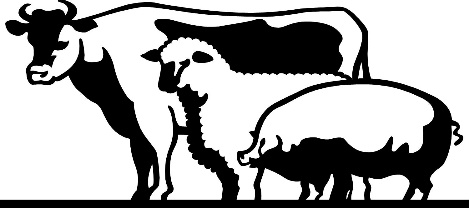 